                                     ПРОЕКТ                                                                                                      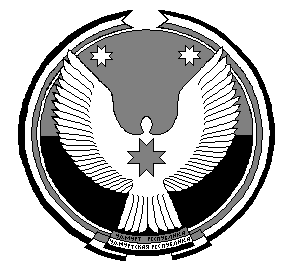  СОВЕТ ДЕПУТАТОВ МУНИЦИПАЛЬНОГО ОБРАЗОВАНИЯ «МАЛОВОЛОЖИКЬИНСКОЕ» «ВУЖ ТЫЛОЙ» МУНИЦИПАЛ КЫЛДЭТЫСЬ ДЕПУТАТЪЕСЛЭН КЕНЕШСЫР Е Ш Е Н И Е20 февраля .                                                                                      № 35-7                                                      С. Малая ВоложикьяО внесении изменений в Положение о пенсионном обеспечении лица, замещавшего муниципальную должность в муниципальном образовании «Маловоложикьинское»,утвержденное решением Совета депутатов муниципального образования «Маловоложикьинское» от 26 октября 2015 года № 28.2                В соответствии с Законом Удмуртской Республики  года от 24 октября 2008 года № 43-РЗ «О гарантиях осуществления полномочий депутата представительного органа муниципального образования, члена выборного органа местного самоуправления, выборного должностного лица местного самоуправления в Удмуртской Республике, в соответствии с постановлением Правительства Удмуртской Республики от 15 января 2021 года №3  «О повышении пенсии за выслугу лет государственным гражданским служащим Удмуртской Республики и  внесении изменений в постановление Правительства Удмуртской Республики от 9 февраля 2015 года № 30 «Об утверждении Правил назначения, перерасчета размера и выплаты пенсии за выслугу лет государственным гражданским служащим Удмуртской Республики»   и руководствуясь Уставом муниципального образования «Маловоложикьинское»,       СОВЕТ ДЕПУТАТОВ РЕШИЛ: Внести в Положение о пенсионном обеспечении лица, замещавшего муниципальную должность в муниципальном образовании «Маловоложикьинское», утвержденное решением Совета депутатов муниципального образования «Маловоложикьинское» от 26 октября 2015 года № 28.2,  изменение, заменив в пункте 2 статьи 5 цифры «2500» цифрами «2575».Опубликовать настоящее решение на официальном сайте муниципального образования «Маловоложикьинское» в информационно-телекоммуникационной сети «Интернет» и в Собрании муниципальных нормативных правовых актов муниципального образования «Маловоложикьинское».Настоящее решение вступает в силу  после его официального опубликования и распространяется на правоотношения, возникшие с 1 января 2021 года.Глава муниципального образования«Маловоложикьинское»                                                                                  П.А.Алексеевс. Малая Воложикья20 февраля 2021 года           № 35.7